Bringing Out the Best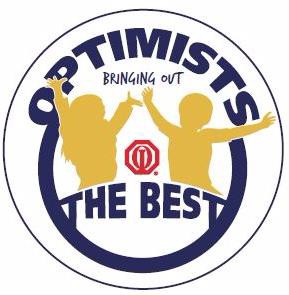 Congratulations to the below Members for bringing in three new Members or being a Builder of Excellence since October 1. The "Bringing Out the Best" pin will be awarded to Members during the 2015-16 Optimist year.Rosalie Abacherli, PSWAlfred Adams Jr., AL-MSAustin Adams, IAClyde Adams Jr., NFLElizabeth Adams, TAKim Adams, SWISShannon Adams, WMOKevin Ailara, NTXChristina Alms, MDSDLance Altschuler, NCW Sonia Anderson, CARMarisa Anderson-Bratt, SWONTVernon Andren, SWISLen Anthony, SCSusan Armstrong, OHLuis Arrojas, SFLDavid Arroyo, SFLJanice Asselstine, CENONKen Asselstine, CENONAndré Aubin, QUERN Tami Aversman, WMOBrian Baine, AL-MSBrenda Baker, INDNM. Joyce Bakersmith, PSEFrank Balazs, MWONTCraig Baldwin, COWYPamela Barckholtz, MISavanah Barnes, NTXGerri Barnett, IABennie Bass Jr., NCER. Jeanette Bassett, PSWWade Bastain, DMMRon Baucume, PSWToby Baust, MDSDTolanda Beal, AL-MSRobert Beard Sr., IANathalie Beaulieu, QEA/DECATom Bednarowski, WINUMKate Bell, EMOLeslie Bell Jr., CAPVAMario Benitez, GATEDavid Bennett, WMOAngela Bentley, NTXNancy Berghammer, NFL Rock Bessette, QW/QUWEMike Bevis, OHLud Bezemek, NMWTXRichard Bice, IAMartin Bilkey, COWYKarl Philip Bithorn, SFLJoe Blackwell, OKRenee Blanchard, COWYTony Blauvelt, NTXChristopher Boland, WINUMMichael Boles, EMORichard Bolling, STXJane Bonaldi, ILAlfreda Boutell, WMOJames Boyd, NTXRobert Bramble, COWYDenis Brazeau, QW/QUWEVern Bright, IABarbara Brinkmann, SWISJimmie Briones, GATEJulie Brisson, EONTBilly Ray Britt, NCEDee Brittain, NCWAllen Britton, IAErnest Britton, NCWCarol Brooks, COWYRobin Brose, MIEarl Brown, NCEKim Brown, SWONTTeri Brown, STXWilliam Brown, NCWJanet Brubakken, DMMNate Bruns, KS Lynne Buford, TAAngelIa Bunch, EMORoger Burnett, NMWTXMarilyn Bushell, AMS&NWSusan Bussey, NTXKimberly Byers, MITina Cady, WMOGreg Camacho, CALSOPaula Canipe, NCWBrent Card, AMS&NWMike Carey, CENONRoger Caron, QENS/QUERNAnn Carpenter, IAJeanne Carson, GATEDaryl Carter, NCWAvon Carty, CARRic Carvalis, NFLLinda Celaya, PSWDiana Cerwood, ACTheodore Cerwood, ACCharles Chafee, NYNEJody Chapman, SWONTMartin Charette, QEA/DECAMichael Cheves, NTXEric Christian, AMS&NWGeorge Clarke, CENONMark Claussen, NEDebra Coleman, AL-MSMarsha Conway, INDNAlbert Corbeil, QW/QUWEPhillip Corcoran, STXAdeline Cornell-Charette, AMS&NWAnthony Corona, SWONTAnnette Cowan, CENONJames Cowper, SWONTCarrollyn Cox, CAPVAE Les Cox, CAPVALenor Cox, LAScott Cressman, SWONTLinda Crites, AMS&NWHoward Crofoot, SWISMaureen Crombie, SWISMandy Curry, INDSKathy Cutri, CAPVASandy CuttinoSandy Cyphers, NCECharles Dangel, AZCarl Davey, MWONTLarissa De Quimper, EONTMary De Swert, SWONTBron Austin Deal, NTXBrittany Decker, MDSDTrina DeLasky, WINUMLauren Dell, EMOJean-Louis Deschamps, QENS/QUERNKirk Devine, NCEAmberly Diaz, STXEnrique Diaz, NMWTXJennifer Dickson, NFLShauna Digou, SWONTMary Dingle, NCWRobert Dinsmore, MWONTJanice Dixon, NMWTXEmmanuel Kofi Dogbe, ASSOCDanny Dohogne, EMOAnne Donkers, CENONThomas Dorsey, MIDaniel Doucet, QC/QUCECarl Dowdy, EMOSteven Dowe, AL-MSJoanna Doyel, WMOJosée Duchesne, QENS/QUERNCharles Dunn, NCEJeffrey Dundon, OHMichel Dupuis, QENS/QUERNAnna Durham, MIEd Dutton, ILPatricia Dysart, KSJohn Dyvig, DMMJudy Eastman, WMODebby Ector, MIDannie Edwards, CAPVAAdrian Elcock, CARJohn Elliott, INDNTerrye Embry, MICheryl Erickson, NTXMark Ernst, IAMarvin Eskiw, AMS&NWCarol Esser, SWISJudy Evans, OKLeon Evans Jr., AL-MSTheresa Evans, WMOKatie Fasoli, OHJoel Faulk, LAKarleen Ferguson, GATEMichael Fisher, INDN Janet Fisher-Miller, TARoxanne Fitzpatrick, MIPatricia Fleurent, QS/QUSUDLister Florence Jr., EMODavid Ford, WMOMartine Fortine, QEA/DECACarey Foster, NCEJenifer Fowler, INDSVirginia Fowler, NCWWilliam Fowler Jr., NCWDale Fox, KSTheressa Franko, AMS&NWRonald FuhrmanDavid Fulmer, NYNEThomas Funderburg, OHDonald Furlong, NFLMargaret Gabriel, AMS&NWDonna Gallaway, TAMarino Garbin, SCMelody Garcia, AMS&NWSteve Garcia, NMWTXMartha Gargis, AL-MSChantale Gauthier, QS/QUSUDJacinta Gavin, AMS&NWCory Gayman, WMOClaude Gélinas, QENS/QUERNMike Gentile, NCWCheryl Gibson, COWYDavide Giglio, SWONTDenis Giguère, QENS/QUERNPatty Gillin, NCWRose Glavin-Pullman, MWONTTim Goetz, DMMJulie Ann Golden, SCVicki Golden, CALSOMitch Goldman, SFLBrian Goldstein, AZEdward Goltz, ACLinda Gorton-Edwards, IAGarvin Grandison, CARYves Grandmaison, QS/QUSUDDavid Grant, GATEEllen Grant, GATEHerman Greenwood, INDSDon Grieco, CAPVAGreg Griffin, OHDavid Griffiths, CAPVAPaul Grillo, SFLVincent Grippa III, SFLJohn Grover, SCMarc Guenette, QW/QUWEJosée Guillemette, QS/QUSUDAaron Gunnare, IAJason Gustafson, NE Bobbi Hague, NCWChristian Hall, NCW Betty Hamilton, TAWilly Hanlon, OHRonald Hare Jr., NCWBart Harris, OKEdie Harris, AMS&NWDonald Harritan, NCEJames Hart, NCERichard Hartman Jr., NCEJon Hartsuiker, DMMBob Hartwig, STXCarolyn Hartwig, COWYPatricia Harvey, LA Wendy Haus, DMMAngela Hawkins, CALSOBarry Hawthorne, MICharles Hayworth, NFLViolet Hayworth, NFLJames Henderson, AL-MSVera Hendrix, AL-MSErin Henry, OHMarie Henry, CARRobert Hernandez, PSENakia Herrington, SFLCharles Hightower, NTXRuth Hill, TAAlexis Hillyard, AMS&NWDenis Hinse, QS/QUSUDMartha Hitzfelder-Blackwell, STXCynthia Hobson, TA Carol Ann Hodges, STXDavid Hodges, NCEJessica Hodgson, SWISAnn Marie Hoerr, EMOTwyla Hofer, DMMDale Hoffert, MDSDJacob Hoffner, DMMCorrie Holiday, SCJane Holmberg, DMMJeff Holmes, INDSMichael Holt, AL-MSJames Holter, DMMPrudy Holzhausen, INDNHoward Hoover, PSWCrystal Horne, STXJudith Horne, STX Stanley Howard III, SFLAlison Hudson, CENONRob Hultquist, NEAnna Hunter, TADenise Hurd, MDSDScott Immel, STXGail Ingram, GATERebecca Ingram, WMOBenjamin Irvin, AL-MSAnita Jackson, AL-MS Jason Jackson, OKDonald James, DMMMatthew Janes, NTX Amanda Jeane, LAPaula Jesty, SWONTEd Johns, DMMCarol Johnson, CALSOCindi Johnson, DMM Dianna Johnson, GATEGerald Johnson, GATEJake Johnson, SWISTim Johnson, TAScott Johnson, NEWilliam Johnson, MIGilles Jolin, QENS/QUERNRéal Joncas, QUERN Kathleen Jones, INDNLydia Jones, WMOLyndsi Jones, MDSDShermette Jones, CARDianne Josling, MWONTAnne Jubinville, EONTSandy Kamikihara-Tran, PSELora Kander, IATanja Kapinos, DMMPaul Kearney, SWONTRobert Keating, NEDeb Kelly, IAJames Kelly, MICraig Kelley, IAJessica Kendall, EMOCharlie King Jr, MIAngie Kish, KSRichard Kitchen, EMOKerianne Kluge, NETed Klumb, SWISJeanette Knudsen, IAMichael Koenig, ILMark Kohl, WINUMJim Kondrasuk, SWISJay Korte, IL Cynthia Kosciuczyk, CALSOKay Kriss-Weinstein, NEMisty Kruger, KSJerome Kuhnz, SWISJanet Labatsky, OH Ghyslaine Laliberté, EONTKeith Lamson, CENONMaxine Lane, SWISJanet Lang, MDSDBeryle Lantz, NESandy Larivee, SWONTMarie-Ève Lavoie, QS/QUSUDTammy Lawson, OHJames Leach, NCWEdward Lee Sr., STXTom Lefeber, WINUMTyana Lehmann, NMWTXJ Leland Lemaster, INDNJean Lessard, QCNick Linz, WINUMMila Lira, AZFrank Litt, NTXMarcel Lizotte, QENS/QUERNJanet Lloyd, IAThomas Lloyd II, IACassy Long, NTXRuss Lowry, OKJose Loya, NMWTXLance Lumpkin, INDNNormand Lussier, QW/QUWEPaul Maggitt, NMWTXBrenda Mahoney, AMS&NWDaniel Mallard, NCW Dianne Mallard, NCWStewart Mallard, NCWDave Mannikko, WINUMCharles Mansfield, KSJoshua Marrone, KS Serge Martel, QC/QUCEDavid Martin, DMMJudith Martinson, OHApril Mason, MIMcKaila Matteson, DMMDelia Matthews, AMS&NWGeorge Matthews III, NYNEMelissa Mcadoo-Pollard, NTXCarl McCarthy, IAKelly McConkey, MDSDMarilyn Mcculloch, MWONTJoanne McCurry, NFLJim McDaniel, PNWSteven Mcdanal, MDSDRobert McFadyen, SWONTAmber Mcniel, LABelinda Medellin, STX Diana Meinecke, GATEHeidi Mercer, MILynn Merck, IALyle Merriam, AMS&NWCurtis Merrill, COWYPatricia Merrill, COWYWilliam Meyers, CALSOMarilyn Mickey, IA Sandy Middleton, NCWCharlene Miller, MWONTHailey Mills, NELarry Mitchell, SWONTLucie Moisan, QENS/QUERN Nancy Moller, GATENorbert Moniz, PSWMisty Monroe, AL-MSJim Montanez, SFLMarvin Montgomery, COWYKaren Monville, MIJosephine Moore, WMOPamela Morgan, CARJeffrey Morris, TATom Morrissey, NEKen Munch, DMMRobin Myers, MDSD Maxime Nadeau, QCThomas Naile, NFLMark Nakao, PSETerry Nash, MIKarla Neal, NTXLarry Neisen, INDSDouglas Nelson, AMS&NW Ruth Nelson, KSCalvin Nesbitt, SWONTAudrey Nettles, ACMarc Nettles, ACRichard Newman, GATEDon O’Dell, NCWBeverly Oehrle, INDSRoss Oestreich, SWISCarolynn Off, SWONTFoster Oteng, ASSOCJean-Francis Ouimet, QW/QUWEChristine Pake, SWONTMike Pake, SWONTDarrel Palmer, OKLarry Palmer, PSENicole Paquette, EONTMelton Parham, EMOMarie-Pier Parisé, QENS/QUERNTony Parker, KSRozanne Parris, CARSonja Parsons, TA Ginette Patry, QENS/QUERNThomas Peele, NCEJacques Pelland, QC/QUCEGuy Pellerin, QENS/QUERNJessica Pellerin, QENS/QUERNRéjean Pelletier, QC/QUCEBeatrice Perez, NTXXimena Perez, AMS&NW Michael Perine, CALSOLawrence Perkins, SCDenise Peters, MIDaniel Phillips, INDSDave Phillips, IADouglas Pinnow, SWISMarie Elen Plante, QENS/QUERNFatima Plater, MISuzanne Poirier, EONTAlvin Poisal. WMODwight Pollard, EMORachel Pollock, WINUMSecialue Porter, MILinda Porter-King, MIJudith Poulson, COWYRoanna Prell, PSWPatrick Prendergast, CARDonna Priester, COWYDavid Pudles, NFLShari Pudles, NFLAuston Pusey, NCEMallory Quesenberry, WMOSteve Quinlan, MI Pat Rabaut-Miller, MIFred Raby Jr., SWONTRenee Radford, NTXHelen Ramsdell, PNWTom Rasmussen, TA Timothy Reardon, PCPatricia Reeves, IAMyron Rheaume, OHPierrette Ricard, QW/QUWENancy Riel, QW/QUWEEugene Riordan III, ACJordan Rishel, NEJeremy Roberts, NESteve Roberts, INDNBarbara Robinson, TACharles Robinson, SCRicky Robinson, IAJeremy Roberts, NE Philip Roberts, OHSteve Roberts, INDNCharlie Romano, GATEAnthony Rose, OHCaroline Roueche, SCGilles Rousseau, QW/QUWENikki Russell, DMMDevon Rutherford, INDS Mike Sanders, TADonna Sanford, COWYNancy Sanford, MIGodfried Sarpong, ASSOCAndrew Schleel, ACMartha Schmeiser, SWISBernie Schmertmann, NFLCarolee Schmid, MILeAnne Schneckloth, IAKenneth Schulz, DMMCynthia Schwab, EMOKenneth Seymour, AC LaVera Seymour, AC Sam Shankar, CAPVAElisa Sharps, CAPVALinda Shepherd, NCESho Shiono, PSECatherine Shuey, GATEDarryk Sim, AMS&NWLinda Simmons-Moseley, MIMichael Sinclair, AMS&NWToby Sklar, GATEBrenda Slade, NCWKaren Smalling, GATETomothy Smathers, SFLAnne Smith, OHCharity Smith, SWONTJoe Smith, STXKenny Smith, LACharles Snyder, MIBarbara Sommer, PSWIleene Spencer, AL-MSLynn Sproviero, SWONTAndrew Stanger, COWYWinnie Steinweg, STXBeverly Stewart, COWYJoan Steve, IAJane Stevens, SWONTC. Albert Still, GATEChanda Stockton, PSWLinda Stone, WMOWilliam Stone, MDSDJohn Strickland, EMORobert Sturdevant, AMS&NWJohn Sullivan, NYNEJason Sweeney, COWYJohn Sweitzer, STXStephanie Swenson, KSBrandon Switz, WINUM Ed Tabaka, OHShin Taira, CALSOJerry Tanimoto, PSWConnie Tarvin, STXMildred Tatum, TADalphine Taylor, EMOJon Taylor, WMOGregory Tete, LARichard Teubner, WMOJohn Teuscher, PNW Pam Tevis, STXCherryl Thames, MIAmanda Thibodeaux, IAPatricia Thomas, OKNina Thompson, IACathrine Tilles, MIBarbara Timmons, NCESabina Todman, CENONJohn Tooke, MIKaren Toth, NFLShawn Toye, AMS&NWTonya Trabant, WINUMMélanie Tremblay, QENS/QUERNSimon Tremblay, QENS/QUERNMorgan Trupp, KSWilliam Tucker, PNWFrançois Turcot, QC/QUCEDeedre Tysiaczny, AMS&NW Lamothe Ugo, QC/QUCEPatricia Urena, CALSOFred Urso, DMMSylvain Vachon, QS/QUSUDJohn Vanbeek, WINUMJohn Varnado, AL-MSLinda Vaught-Disney, PNWRaymond Villegas, PSEKin Vinson, NCWTaylor Wagner, MIDeanna Wahlen, DMMAllyson Wall, AMS&NWKevin Walsh, AMS&NWJurgen Walther, SWONTJeanie Ward, AL-MSCorinne Wastell, NEMarvin Wastell, NEBev Watje, DMMCharles Watkins, CALSORonald Watkins, NCEBarbara Watson, CARKaren Watson, NFLKeith Watson, SWONTEmily Watt, SWONTTricia Weathers, DMMConnie Webb, GATEGlenda White, NTXShannen White, WMOBrian Wick, CENONWitton Wilkinson, IAClarence Williams, COWYIrvin Williams, STXMisty Wilson, NEJean Witt, DMMMark Wixom, ILAlbert Wong, CALSO Phyllis Woodard, COWYSully Woodland, STXDarshani Workman, CARBlondette Wright, CARDelores Wright, AC Steve Yach, WINUMKathy Yordy, AL-MSRonald York, PSEMonica Yzaguirre, STXSarah Zimmer, AMS&NW*As of Tuesday, September 13